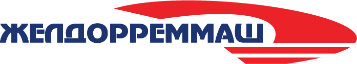 Пресс-релиз 13 мая 2024г.НА ОЛРЗ ОТМЕТИЛИ ДЕНЬ ПОБЕДЫОткрытие обновленного мемориала, праздничный концерт, акция «Бессмертный полк» в формате онлайн, чествование ветеранов – основные мероприятия, прошедшие на Оренбургском ЛРЗ (ОЛРЗ, входит в АО «Желдорреммаш») в честь 79-ой годовщины Победы в Великой Отечественной войне. Праздничные акции на ОЛРЗ начались с возложения цветов к обновленному монументу Победы. Аллея ветеранов - одно из знаковых мест на заводе, посвященных подвигу солдат Великой Отечественной войны. Здесь расположен стенд с фотографиями заводчан, сражавшихся за Родину, а также небольшой мемориал - памятный знак Победы. В этом году его решено было обновить: экспозицию отреставрировали, сделали оформление более ярким, актуализировали элементы дизайна. Торжественное открытие обновленного  монумента прошло с участием представителей руководящего состава ОЛРЗ, членов Совета ветеранов завода и Профсоюза предприятия. Также на завод были приглашены активисты Народного фронта – студенты Оренбургского железнодорожного техникума. Ребята раздавали георгиевские ленты, несли почетную вахту памяти, поздравляли ветеранов завода.Главным событием дня для заводчан и гостей праздника - ветеранов ОЛРЗ - стал праздничный концерт. С песнями фронтовых лет выступили музыканты и вокалисты, творческими номерами порадовал детский танцевальный коллектив. Завершением концерта стало возложение цветов к еще одному памятнику войны на территории ОЛРЗ - стеле павшим заводчанам на проходной завода. По окончанию праздника ветеранов завода ожидало торжественное застолье с солдатской кашей.На ОЛРЗ в онлайн-формате была организована акция «Бессметный полк». В течение всего праздничного дня заводчане присылали фотографии участвовавших в войне дедов и прадедов, которые публиковались на страницах социальных сетей предприятия. Также информация о героях войны с 8 по 13 мая транслировалась на мониторах предприятия, размещалась на заводских баннерах. - Наши заводчане внесли большой вклад в дело Победы. На территории Чкаловского паровозоремонтного завода (ОЛРЗ в годы войны) располагалось оборудование эвакуированных предприятий, производились снаряды для знаменитых «Катюш», выпускались бронепоезда. Многие работники отправились на защиту Родины, больше сотни из них не вернулись с войны. Именно поэтому празднование 9 Мая  на заводе всегда было важнейшим мероприятием. Защитники Отечества, труженики тыла, дети войны - это наши заводчане, которые сделали все возможное для освобождения Родины.. Благодарим их и храним память о героическом прошлом наших соотечественников,  - отметил директор Оренбургского ЛРЗ, Валерий Сидоркин.     СправкаОренбургский локомотиворемонтный завод входит в АО «Желдорреммаш» и является одной из основных площадок по ремонту тяговых и дизельных двигателей для железнодорожного транспорта. Предприятие специализируется на ремонте магистральных тепловозов 2ТЭ116 и 2ТЭ116У в объеме капитального и среднего ремонта, производстве запасных частей: поршневых колец, зубчатых колес, венцов, деталей для тепловозов 2ТЭ10, ЧМЭ3, 2ТЭ116. Основан в 1905 году. Регионы обслуживания – Приволжская, Южно-Уральская, Свердловская, Юго-Восточная, Западно-Сибирская железные дороги.АО «Желдорреммаш» — российская компания, осуществляющая ремонт тягового подвижного состава. Представляет собой сеть локомотиворемонтных заводов, на базе которых проводятся все виды средних и тяжелых ремонтов локомотивов, производство комплектующих, выпуск новых тепловозов.        Основным заказчиком выступает ОАО «РЖД».  АО «Желдорреммаш» ежегодно производит ремонт более 2,5 тысяч секций локомотивов. Осуществляя качественное обслуживание тягового подвижного состава на протяжении всего жизненного цикла, компания гарантирует безопасность пассажиров, сохранность грузов и бесперебойность железнодорожного сообщения. Имеет 9 производственных площадок по всей территории страны.